FICHE D’INSCRIPTION 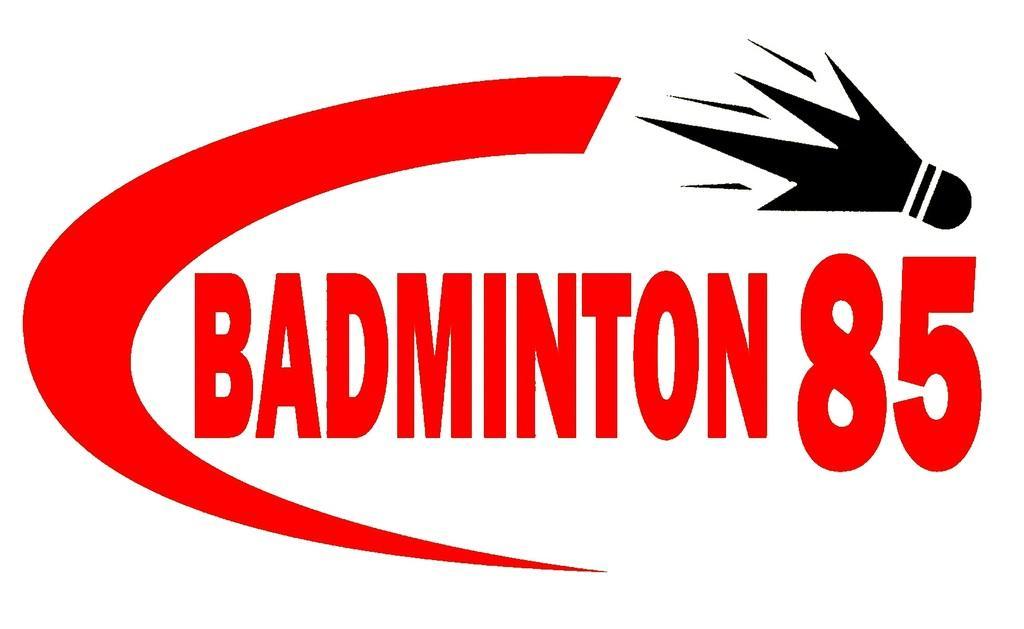 Gestionnaire Et Organisateur de compétition (GEO)03 et 04 DÉCEMBRE 2022Adresser l’inscription à     Bruno PARAIN     30 avenue Wilson 85400 Luçonavec un chèque de 80 euros (formation prise en charge par le CODEP 85 pour les licenciés vendéens). Possibilité d’adresser le formulaire à :  brunoparain@free.frNombre de participants limités à 12 – Priorité aux licenciés comité 85Le nombre minimum de participants est de 4 stagiaires pour le maintien de la formationFormateurs / Bruno PARAIN- Nicolas PETITHoraires :	samedi 	03 décembre 2022 / 9h-18h30			Dimanche	04 décembre 2022 / 9h-17h30LIEU : maisons des sports la ROCHE SUR YON (202 Bd Aristide Briand, 85000 La Roche-sur-Yon)A RETOURNER AVANT le 25 novembre 2022CLUB : ……………………………………………………………………………………………………….J’ai suivi les formations suivantes :Motivations/ objectifsDate :NOM :NOM :Prénom :Prénom :Prénom :Date de naissance :Date de naissance :Date de naissance :Date de naissance :Date de naissance :Adresse personnelle :E-mail :                 E-mail :                 E-mail :                 E-mail :                 E-mail :                 Tel portable :Tel portable :Tel fixe :Tel fixe :Tel fixe :N° licence :N° licence :Club :Club :Club :FORMATIONSDateLieuResponsable de la formation